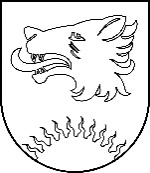 BALVU NOVADA PAŠVALDĪBABALVU NOVADA DOMEReģ. Nr.90009115622, Bērzpils iela 1A, Balvi, Balvu novads, LV-4501, tālrunis +371 64522453 fakss+371 64522453, e-pasts: dome@balvi.lvAPSTIPRINĀTIar Balvu novada domes 2024.gada  22.februāra lēmumu (sēdes prot. Nr.__,___.§)SAISTOŠIE NOTEIKUMIBalvos 2024.gada 22.februāra                                                                                            Nr.____/2024Grozījums  Balvu novada domes 2023.gada 27.jūlija saistošajos noteikumos Nr. 9/2023 “Par rūpnieciskās zvejas tiesību iznomāšanas kārtību Balvu novadā”Izdoti saskaņā ar Zvejniecības likuma 7.panta ceturto daļu un 2009.gada 11.augusta Ministru kabineta noteikumu Nr.918 “Noteikumi par ūdenstilpju un rūpnieciskās zvejas tiesību nomu un zvejas tiesību izmantošanas kārtību” 71.3 punktu	Izdarīt Balvu novada domes 2023.gada 27.jūlija saistošajos noteikumos Nr. 9/2023 “Par rūpnieciskās zvejas tiesību iznomāšanas kārtību Balvu novadā” šādu grozījumu:izteikt 3.punktu šādā redakcijā:“3. Lēmuma pieņemšana par rūpnieciskās zvejas tiesību iznomāšanu un zvejas atļauju (licenču) izsniegšanu iekšējos ūdeņos Balvu novada administratīvajā teritorijā tiek deleģēta Balvu novada domes izveidotajai Mantas novērtēšanas un izsoļu komisijai (turpmāk tekstā - Komisija) 5 (piecu) komisijas locekļu sastāvā.” Domes priekšsēdētājs				                                    S. Maksimovs